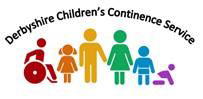 Email: crhft.DerbyshirechildrenscontinenceL2@nhs.netSingle Point of Access referral formForename of child:Surname of child:Surname of child:Surname of child:Surname of child:NHS No:D.O.B: D.O.B: D.O.B: D.O.B: Gender:                  Male                 FemaleEthnicity: Ethnicity: Ethnicity: Ethnicity: Parent(s)/Carer(s) full name(s):Parent(s)/Carer(s) full name(s):Parent(s)/Carer(s) full name(s):Parent(s)/Carer(s) full name(s):Parent(s)/Carer(s) full name(s):Who has parental responsibility for the child/young person?Who has parental responsibility for the child/young person?Who has parental responsibility for the child/young person?Who has parental responsibility for the child/young person?Who has parental responsibility for the child/young person?Address:Address:Address:Address:Address:Postcode:Postcode:Preferred contact details:Preferred contact details:Preferred contact details:Alternative contact detailsAlternative contact detailsEmail Address: Email Address: Email Address: Details of GP (Address and contact numbers if known):Details of GP (Address and contact numbers if known):Details of GP (Address and contact numbers if known):Details of GP (Address and contact numbers if known):Details of GP (Address and contact numbers if known):Spoken Languages:Spoken Languages:Spoken Languages:Spoken Languages:Written Languages:Is an interpreter needed?       Yes                  NoIs an interpreter needed?       Yes                  NoIs an interpreter needed?       Yes                  NoIs an interpreter needed?       Yes                  NoIf yes, which language?Are there any communication difficulties that need taking into consideration for parent/carer, child/young person?Are there any communication difficulties that need taking into consideration for parent/carer, child/young person?Are there any communication difficulties that need taking into consideration for parent/carer, child/young person?Are there any communication difficulties that need taking into consideration for parent/carer, child/young person?Are there any communication difficulties that need taking into consideration for parent/carer, child/young person?Details of Playgroup, Nursery, School or College (Address and contact numbers if known):Details of Playgroup, Nursery, School or College (Address and contact numbers if known):Details of Playgroup, Nursery, School or College (Address and contact numbers if known):Details of Playgroup, Nursery, School or College (Address and contact numbers if known):Details of Playgroup, Nursery, School or College (Address and contact numbers if known):Reason for referral:Reason for referral:Reason for referral:Reason for referral:Reason for referral:Existing diagnosis / disability:Existing diagnosis / disability:Existing diagnosis / disability:Existing diagnosis / disability:Existing diagnosis / disability:Details of any current medication and level of doses (if applicable/known):Details of any current medication and level of doses (if applicable/known):Details of any current medication and level of doses (if applicable/known):Details of any current medication and level of doses (if applicable/known):Details of any current medication and level of doses (if applicable/known):Any known allergies?                   Yes              NoAny known allergies?                   Yes              NoIf yes, please give details:If yes, please give details:If yes, please give details:Has level 1 checklist been completed?                    Yes             NoIf yes please attach copy of thisHas level 1 checklist been completed?                    Yes             NoIf yes please attach copy of thisIf no please see link for level 1 checklist to be completed prior to referral to level 2 Children’s Continence Service. If you are having problems completing the level 1 checklist please contact us on:  crhft.DerbyshirechildrenscontinenceL2@nhs.netIf no please see link for level 1 checklist to be completed prior to referral to level 2 Children’s Continence Service. If you are having problems completing the level 1 checklist please contact us on:  crhft.DerbyshirechildrenscontinenceL2@nhs.netIf no please see link for level 1 checklist to be completed prior to referral to level 2 Children’s Continence Service. If you are having problems completing the level 1 checklist please contact us on:  crhft.DerbyshirechildrenscontinenceL2@nhs.netIs the child/YP known to have a EHCP/GRIP or SEN support?                    Yes             NoIs the child/YP known to have a EHCP/GRIP or SEN support?                    Yes             NoIs the child/YP known to have a EHCP/GRIP or SEN support?                    Yes             NoIs the child/YP known to have a EHCP/GRIP or SEN support?                    Yes             NoIs the child/YP known to have a EHCP/GRIP or SEN support?                    Yes             NoIs the child/YP a Looked After Child?                    Yes             NoIs the child/YP a Looked After Child?                    Yes             NoIs the child/YP a Looked After Child?                    Yes             NoIf yes, please provide details of Social Worker:If yes, please provide details of Social Worker:Is the child/YP on a Child Protection plan or Child In Need plan, TAF?                   Yes              NoIs the child/YP on a Child Protection plan or Child In Need plan, TAF?                   Yes              NoIs the child/YP on a Child Protection plan or Child In Need plan, TAF?                   Yes              NoIf yes, please provide details of Social Worker:If yes, please provide details of Social Worker:Is there any other professionals working with the family?                   Yes              NoIs there any other professionals working with the family?                   Yes              NoIs there any other professionals working with the family?                   Yes              NoIf yes, please provide details:If yes, please provide details:Consent discussed with child/family and agreed for referral: Consent discussed with child/family and agreed for referral: Consent discussed with child/family and agreed for referral: Consent discussed with child/family and agreed for referral: Consent discussed with child/family and agreed for referral: Consent agreed to share and gather information between services:Consent agreed to share and gather information between services:Consent agreed to share and gather information between services:Consent agreed to share and gather information between services:Consent agreed to share and gather information between services:Name of referrer:Name of referrer:Name of referrer:Name of referrer:Address of referrer:Contact details of referrer:Contact details of referrer:Contact details of referrer:Contact details of referrer:Contact email address: Date:Date:Date:Date: